МУНИЦИПАЛЬНОЕ ОБЩЕОБРАЗОВАТЕЛЬНОЕ БЮДЖЕТНОЕ УЧРЕЖДЕНИЕ –ШКОЛА № 35 ИМЕНИ А.Г.ПЕРЕЛЫГИНА ГОРОДА ОРЛАРАБОЧАЯ ПРОГРАММА по предмету (курсу) ОБЩЕСТВОЗНАНИЕ 11 классПрограмму составил:Алейников Сергей Сергеевич, учитель истории и обществознанияОрел, 2023 годПОЯСНИТЕЛЬНАЯ ЗАПИСКАПрограмма по обществознанию для 11 классов рассчитана на 66 часов (2 часа в неделю), разработана  на основе федерального компонента государственного стандарта полного (среднего)  образования, программы курса «Обществознания» для 5-11 классов (базовый уровень), автор – Л.Н.Боголюбов.Цели и задачи изучения курсаразвитие личности в период ранней юности, ее духовно-нравственной, политической и правовой культуры, экономического образа мышления, социального поведения, основанного на уважении закона и правопорядка, способности к личному самоопределению и самореализации; интереса к изучению социальных и гуманитарных дисциплин;воспитание общероссийской идентичности, гражданской ответственности, правового самосознания,  толерантности, приверженности гуманистическим и демократическим ценностям, закрепленным в Конституции Российской Федерации;освоение системы знаний об экономической и иных видах деятельности людей, об обществе, его сферах, правовом регулировании общественных отношений, необходимых для взаимодействия с социальной средой и выполнения типичных социальных ролей человека и гражданина, для последующего изучения социально-экономических и гуманитарных дисциплин в учреждениях системы среднего и высшего профессионального образования или для самообразования;овладение умениями получать и критически осмысливать социальную (в том числе экономическую и правовую) информацию, анализировать, систематизировать полученные данные; освоение способов познавательной, коммуникативной, практической деятельности, необходимых для участия в жизни гражданского общества и государства;формирование опыта применения полученных знаний и умений для решения типичных задач в области социальных  отношений;  гражданской и общественной деятельности, межличностных отношений, отношений между людьми различных национальностей и вероисповеданий, в семейно-бытовой сфере; для соотнесения своих действий и действий других людей с нормами поведения, установленными законом; содействия правовыми способами и средствами защите правопорядка в обществе.СОДЕРЖАНИЕ УЧЕБНОГО ПРЕДМЕТА Глава 1. Экономическая жизнь общества Экономика и экономическая наука. Что изучает экономическая наука. Экономическая деятельность. Измерители экономической деятельности. Понятие ВВП. Экономический рост и развитие. Факторы экономического роста. Экономические циклы. Рынок и рыночные структуры. Конкуренция и монополия. Спрос и предложение. Факторы спроса и предложения. Фондовый рынок. Акции, облигации и другие ценные бумаги. Роль фирм в экономике. Факторы производства и факторные доходы. Постоянные и переменные издержки. Экономические и бухгалтерские издержки и прибыль. Налоги, уплачиваемые предприятиями. Бизнес в экономике. Организационно-правовые формы и правовой режим предпринимательской деятельности в РФ. Вокруг бизнеса. Источники финансирования бизнеса. Основные принципы менеджмента. Основы маркетинга. Роль государства в экономике. Общественные блага. Внешние эффекты. Госбюджет. Государственный долг. Основы денежной и бюджетной политики. Защита конкуренции и антимонопольное законодательство. Банковская система. Роль центрального банка. Основные операции коммерческих банков. Финансовые институты. Виды, причины и последствия инфляции. Рынок труда. Безработица. Причины и экономические последствия безработицы. Государственная политика в области занятости в РФ. Занятость и трудоустройство. Порядок приема на работу, заключение и расторжение трудового договора. Правовые основы социальной защиты и социального обеспечения. Мировая экономика. Государственная политика в области международной торговли. Глобальные проблемы экономики. Экономика потребителя. Сбережения, страхование. Экономика производителя. Рациональное экономическое поведение потребителя и производителя. Экономическая культура. Экономический интерес. Экономическое поведение. Культура производства и потребления. Особенности современной экономики. Экономическая политика Российской Федерации. Глава 2. Социальная сфера. Социальная структура. Социальная группа. Социальная стратификация. Маргиналы. Люмпены. Социальное неравенство. Мобильность. Социальный лифт. Социальные интересы. Социальные нормы и отклоняющееся поведение. Многообразие социальных норм. Девиантное поведение, его причины и профилактика. Социальный контроль и самоконтроль. Национальные отношения. Этнические общности. Межнациональное сотрудничество и межнациональные конфликты. Национальная политика. Межнациональные отношения, этносоциальные конфликты и пути их решения. Конституциональные принципы национальной политики в РФ. Семья и быт. Семья как социальный институт. Семья в современном обществе. Бытовые отношения. Семья и брак. Понятие «гендер». Гендерные стереотипы. Гендерная роль. Гендерный конфликт. Гендер и социализация. Гендерные отношения в современном обществе. Гендерная идентичность. Эмансипация. Молодежь в современном обществе. Молодежь как социальная группа. Развитие социальных ролей в юношеском возрасте. Тенденция развития семьи в современной России. Проблема неполных семей. Современная демографическая ситуация в РФ. Глава 3. Политическая жизнь общества. Политика и власть. Политика и общество. Политические институты и отношения. Власть, ее происхождение и виды. Понятие власти. Государство, его функции. Политическая система. Государство. Конституционное право. Демократия. Представительная демократия. Непосредственная демократия. Политический режим. Гражданское общество и государство. Парламентская республика. Полупрезидентская республика. Парламентская монархия .ООН. Гражданское общество. Местное самоуправление. СМИ. Демократия. Избирательное право. Избирательная система: мажоритарная, пропорциональная. Элита. Политические партии и партийные системы. Политическая элита. Политическое лидерство. Роль политического лидера. Типы лидерства. Политическое поведение. Политический протест. Политический терроризм. Экстремизм. Политический процесс: формирование власти и осуществление власти. Политическое участие: политическая элита и рядовые граждане. Политические институты и отношения. Власть, ее происхождение и виды. Понятие власти. Государство, его функции. Партии. Избирательные системы. Итоговое повторение.ПЛАНИРУЕМЫЕ РЕЗУЛЬТАТЫ. 11 КЛАССЛИЧНОСТНЫЕ РЕЗУЛЬТАТЫ освоения обучающимися программы среднего общего образования по предмету «Обществознание» (базовый уровень) должны отражать готовность и способность обучающихся руководствоваться сформированной внутренней позицией личности, системой ценностных ориентаций, позитивных внутренних убеждений, соответствующих традиционным ценностям российского общества, расширение жизненного опыта и опыта деятельности в процессе реализации основных направлений воспитательной деятельности, в том числе в части:Гражданского воспитания:сформированность гражданской позиции обучающегося как активного и ответственного члена российского общества;осознание своих конституционных прав и обязанностей, уважение закона и правопорядка;принятие традиционных национальных, общечеловеческих гуманистических и демократических ценностей; уважение ценностей иных культур, конфессий;готовность противостоять идеологии экстремизма, национализма, ксенофобии, дискриминации по социальным, религиозным, расовым, национальным признакам;готовность вести совместную деятельность в интересах гражданского общества, участвовать в самоуправлении школы и детско-юношеских организаций;умение взаимодействовать с социальными институтами в соответствии с их функциями и назначением;готовность к гуманитарной и волонтерской деятельности.Патриотического воспитания:сформированность российской гражданской идентичности, патриотизма, уважения к своему народу, чувства ответственности перед Родиной, гордости за свой край, свою Родину, свой язык и культуру, прошлое и настоящее многонационального народа России;ценностное отношение к государственным символам, историческому и природному наследию, памятникам, традициям народов России; достижениям России в науке, искусстве, спорте, технологиях, труде;идейная убежденность, готовность к служению Отечеству и его защите, ответственность за его судьбу.Духовно-нравственного воспитания:осознание духовных ценностей российского народа;сформированность нравственного сознания, этического поведения;способность оценивать ситуацию и принимать осознанные решения, ориентируясь на морально-нравственные нормы и ценности;осознание личного вклада в построение устойчивого будущего;ответственное отношение к своим родителям, созданию семьи на основе осознанного принятия ценностей семейной жизни в соответствии с традициями народов России.Эстетического воспитания:эстетическое отношение к миру, включая эстетику быта, научного и технического творчества, спорта, труда, общественных отношений;способность воспринимать различные виды искусства, традиции и творчество своего и других народов, ощущать эмоциональное воздействие искусства;убежденность в значимости для личности и общества отечественного и мирового искусства, этнических культурных традиций и народного творчества;стремление проявлять качества творческой личности.Физического воспитания:сформированность здорового и безопасного образа жизни, ответственного отношения к своему здоровью, потребность в физическом совершенствовании;активное неприятие вредных привычек и иных форм причинения вреда физическому и психическому здоровью.Трудового воспитания:готовность к труду, осознание ценности мастерства, трудолюбие;готовность к активной социально направленной деятельности, способность инициировать, планировать и самостоятельно выполнять такую деятельность;интерес к различным сферам профессиональной деятельности, умение совершать осознанный выбор будущей профессии и реализовывать собственные жизненные планы; мотивация к эффективному труду и постоянному профессиональному росту, к учету общественных потребностей при предстоящем выборе сферы деятельности;готовность и способность к образованию и самообразованию на протяжении жизни.Экологического воспитания:сформированность экологической культуры, понимание влияния социально-экономических процессов на состояние природной и социальной среды, осознание глобального характера экологических проблем;планирование и осуществление действий в окружающей среде на основе знания целей устойчивого развития человечества;активное неприятие действий, приносящих вред окружающей среде;умение прогнозировать неблагоприятные экологические последствия предпринимаемых действий, предотвращать их;расширение опыта деятельности экологической направленности.Ценности научного познания:сформированность мировоззрения, соответствующего современному уровню развития науки, включая социальные науки, и общественной практики, основанного на диалоге культур, способствующего осознанию своего места в поликультурном мире;совершенствование языковой и читательской культуры как средства взаимодействия между людьми и познания мира; языковое и речевое развитие человека, включая понимание языка социально-экономической и политической коммуникации;осознание ценности научной деятельности, готовность осуществлять проектную и исследовательскую деятельность индивидуально и в группе; мотивация к познанию и творчеству, обучению и самообучению на протяжении всей жизни, интерес к изучению социальных и гуманитарных дисциплин.В процессе достижения личностных результатов освоения обучающимися программы среднего общего образования (на базовом уровне) у них совершенствуется эмоциональный интеллект, предполагающий сформированность:самосознания, включающего способность понимать свое эмоциональное состояние, видеть направления развития собственной эмоциональной сферы, быть уверенным в себе в межличностном взаимодействии и при принятии решений;саморегулирования, включающего самоконтроль, умение принимать ответственность за свое поведение, способность адаптироваться к эмоциональным изменениям и проявлять гибкость, быть открытым новому;внутренней мотивации, включающей стремление к достижению цели и успеху, оптимизм, инициативность, умение действовать, исходя из своих возможностей; готовность и способность овладевать новыми социальными практиками, осваивать типичные социальные роли;эмпатии, включающей способность понимать эмоциональное состояние других, учитывать его при осуществлении коммуникации, способность к сочувствию и сопереживанию;социальных навыков, включающих способность выстраивать отношения с другими людьми, заботиться, проявлять интерес и разрешать конфликты.МЕТАПРЕДМЕТНЫЕ РЕЗУЛЬТАТЫМетапредметные результаты освоения программы среднего общего образования по предмету «Обществознание» (базовый уровень) должны отражать:Овладение универсальными учебными познавательными действиямиБазовые логические действия:самостоятельно формулировать и актуализировать социальную проблему, рассматривать ее всесторонне;устанавливать существенный признак или основания для сравнения, классификации и обобщения социальных объектов, явлений и процессов;определять цели познавательной деятельности, задавать параметры и критерии их достижения;выявлять закономерности и противоречия в рассматриваемых социальных явлениях и процессах;вносить коррективы в деятельность (с учетом разных видов деятельности), оценивать соответствие результатов целям, оценивать риски последствий деятельности;координировать и выполнять работу в условиях реального, виртуального и комбинированного взаимодействия;развивать креативное мышление при решении жизненных проблем, в том числе учебно-познавательных.Базовые исследовательские действия:развивать навыки учебно-исследовательской и проектной деятельности, навыки разрешения проблем;проявлять способность и готовность к самостоятельному поиску методов решения практических задач, применению различных методов социального познания;осуществлять деятельность по получению нового знания, его интерпретации, преобразованию и применению в различных учебных ситуациях, в том числе при создании учебных и социальных проектов;формировать научный тип мышления, применять научную терминологию, ключевые понятия и методы социальных наук;ставить и формулировать собственные задачи в образовательной деятельности и жизненных ситуациях;выявлять причинно-следственные связи социальных явлений и процессов и актуализировать познавательную задачу, выдвигать гипотезу ее решения, находить аргументы для доказательства своих утверждений, задавать параметры и критерии решения;анализировать результаты, полученные в ходе решения задачи, критически оценивать их достоверность, прогнозировать изменение в новых условиях;давать оценку новым ситуациям, возникающим в процессе познания социальных объектов, в социальных отношениях; оценивать приобретенный опыт;уметь переносить знания об общественных объектах, явлениях и процессах в познавательную и практическую области жизнедеятельности;уметь интегрировать знания из разных предметных областей;выдвигать новые идеи, предлагать оригинальные подходы и решения;ставить проблемы и задачи, допускающие альтернативные решения.Работа с информацией:владеть навыками получения социальной информации из источников разных типов, самостоятельно осуществлять поиск, анализ, систематизацию и интерпретацию информации различных видов и форм представления;создавать тексты в различных форматах с учетом назначения информации и целевой аудитории, выбирая оптимальную форму представления и визуализации;оценивать достоверность, легитимность информации различных видов и форм представления (в том числе полученной из интернет-источников), ее соответствие правовым и морально-этическим нормам;использовать средства информационных и коммуникационных технологий в решении когнитивных, коммуникативных и организационных задач с соблюдением требований эргономики, техники безопасности, гигиены, ресурсосбережения, правовых и этических норм, норм информационной безопасности;владеть навыками распознавания и защиты информации, информационной безопасности личности.Овладение универсальными коммуникативными действиямиОбщение:осуществлять коммуникации во всех сферах жизни;распознавать невербальные средства общения, понимать значение социальных знаков, распознавать предпосылки конфликтных ситуаций и смягчать конфликты;владеть различными способами общения и взаимодействия; аргументированно вести диалог, уметь смягчать конфликтные ситуации;развернуто и логично излагать свою точку зрения с использованием языковых средств.Совместная деятельность:понимать и использовать преимущества командной и индивидуальной работы;выбирать тематику и методы совместных действий с учетом общих интересов и возможностей каждого члена коллектива;принимать цели совместной деятельности, организовывать и координировать действия по ее достижению: составлять план действий, распределять роли с учетом мнений участников, обсуждать результаты совместной работы;оценивать качество своего вклада и вклада каждого участника команды в общий результат по разработанным критериям;предлагать новые учебные исследовательские и социальные проекты, оценивать идеи с позиции новизны, оригинальности, практической значимости;осуществлять позитивное стратегическое поведение в различных ситуациях, проявлять творчество и воображение, быть инициативным.Овладение универсальными регулятивными действиямиСамоорганизация:самостоятельно осуществлять познавательную деятельность, выявлять проблемы, ставить и формулировать собственные задачи в образовательной деятельности и в жизненных ситуациях;самостоятельно составлять план решения проблемы с учетом имеющихся ресурсов, собственных возможностей и предпочтений;давать оценку новым ситуациям, возникающим в познавательной и практической деятельности, в межличностных отношениях;расширять рамки учебного предмета на основе личных предпочтений;делать осознанный выбор стратегий поведения, решений при наличии альтернатив, аргументировать сделанный выбор, брать ответственность за принятое решение;оценивать приобретенный опыт;способствовать формированию и проявлению широкой эрудиции в разных областях знаний, постоянно повышать свой образовательный и культурный уровень.Самоконтроль:давать оценку новым ситуациям, вносить коррективы в деятельность, оценивать соответствие результатов целям;владеть навыками познавательной рефлексии как осознания совершаемых действий и мыслительных процессов, их результатов и оснований; использовать приемы рефлексии для оценки ситуации, выбора верного решения;уметь оценивать риски и своевременно принимать решения по их снижению;принимать мотивы и аргументы других при анализе результатов деятельности.Принятие себя и других:принимать себя, понимая свои недостатки и достоинства;принимать мотивы и аргументы других при анализе результатов деятельности;признавать свое право и право других на ошибки;развивать способность понимать мир с позиции другого человекаПРЕДМЕТНЫЕ РЕЗУЛЬТАТЫ1) Владеть знаниями о социальной структуре общества, критериях социальной стратификации; формах и факторах социальной мобильности в современном обществе, о семье как социальном институте, возрастании роли семейных ценностей; направлениях социальной политики в Российской Федерации, в том числе в области поддержки семьи;о структуре и функциях политической системы общества, направлениях государственной политики Российской Федерации; конституционном статусе и полномочиях органов государственной власти;о праве как социальном регуляторе, системе права и законодательстве Российской Федерации, системе прав, свобод и обязанностей человека и гражданина в Российской Федерации, правах ребенка и механизмах защиты прав в Российской Федерации; правовом регулирования гражданских, семейных, трудовых, налоговых, образовательных, административных, уголовных правовых отношений; экологическом законодательстве, гражданском, административном и уголовном судопроизводстве.2) Характеризовать российские духовно-нравственные ценности, в том числе ценности человеческой жизни, патриотизма и служения Отечеству, семьи, созидательного труда, норм морали и нравственности, прав и свобод человека, гуманизма, милосердия, справедливости, коллективизма, исторического единства народов России, преемственности истории нашей Родины, осознания ценности культуры России и традиций народов России, общественной стабильности и целостности государства на примерах разделов «Социальная сфера», «Политическая сфера», «Правовое регулирование общественных отношений в Российской Федерации».3) Владеть умениями определять смысл, различать признаки научных понятий и использовать понятийный аппарат при анализе и оценке социальных явлений при изложении собственных суждений и построении устных и письменных высказываний, включая понятия: социальные общности, социальные группы и отношения между ними, социальная стратификация, социальное неравенство, социальный статус, социальная роль, социальная мобильность, семья и брак, этнические общности, нация, социальные нормы, социальный контроль и самоконтроль, социальный конфликт, политическая власть, политический институт, политические отношения, политическая система, государство, национальная безопасность, политическая культура, политическая элита, политическое лидерство, политический процесс, право, источник права, система права, норма права, отрасль права, институт права, правонарушение, юридическая ответственность, нормативный правовой акт, закон, подзаконный акт, законодательный процесс, правовой статус, гражданство Российской Федерации, налог;определять различные смыслы многозначных понятий, в том числе: власть, социальная справедливость, социальный институт;классифицировать и типологизировать на основе предложенных критериев используемые в социальных науках понятия и термины, отражающие социальные явления и процессы, в том числе: социальные общности и группы; виды социальной мобильности; типы семьи; социальные нормы; социальные конфликты; формы социальных девиаций; виды миграционных процессов в современном мире; формы государства; политические партии; виды политического лидерства, избирательных и партийных систем, политических идеологий; правовые нормы; отрасли и институты права; источники права; нормативные правовые акты; виды правовых отношений; правонарушения; виды юридической ответственности; права и свободы человека и гражданина Российской Федерации; конституционные обязанности гражданина Российской Федерации; способы защиты гражданских прав, правоохранительные органы; организационно-правовые формы юридических лиц; права и обязанности родителей и детей; права и обязанности работников и работодателей; дисциплинарные взыскания; налоги и сборы в Российской Федерации; права и обязанности налогоплательщиков; виды административных правонарушений и наказаний; экологические правонарушения; способы защиты права на благоприятную окружающую среду; виды преступлений; виды наказаний в уголовном праве.4) Владеть умениями устанавливать, выявлять, объяснять причинно-следственные, функциональные, иерархические и другие связи при описании социальной структуры, формы государства, политической культуры личности и ее политического поведения, системы права, нормативно-правовых актов, прав, свобод и обязанностей;приводить примеры взаимосвязи социальной, политической и других сфер жизни общества; права и морали; государства и права; действия правовых регуляторов и развития общественных процессов;характеризовать причины и последствия преобразований в социальной, политической сферах, в правовом регулировании общественных отношений в Российской Федерации; возрастания социальной мобильности; сохранения социального неравенства; социальных конфликтов; отклоняющегося (девиантного) поведения; правонарушения и юридической ответственности за него; абсентеизма; коррупции;характеризовать функции семьи, социальных норм, включая нормы права; социального контроля; государства, субъектов и органов государственной власти в Российской Федерации; политических партий; средств массовой информации в политической жизни общества; правоохранительных органов;отражать связи социальных объектов и явлений с помощью различных знаковых систем, в том числе в таблицах, схемах, диаграммах, графиках.5) Иметь представления о методах изучения социальной, политической сферы жизни общества, включая универсальные методы науки, а также специальные методы социального познания, в том числе социологические опросы, биографический, сравнительно-правовой метод, политическое прогнозирование.6) Применять знания, полученные при изучении разделов «Социальная сфера», «Политическая сфера», «Правовое регулирование общественных отношений в Российской Федерации», для анализа социальной информации о социальном и политическом развитии российского общества, направлениях государственной политики в Российской Федерации, правовом регулировании общественных процессов в Российской Федерации, полученной из источников разного типа, включая официальные публикации на интернет-ресурсах государственных органов, нормативные правовые акты, государственные документы стратегического характера, публикации в СМИ;осуществлять поиск политической и правовой информации, представленной в различных знаковых системах, извлекать информацию из неадаптированных источников, вести целенаправленный поиск необходимых сведений для восполнения недостающих звеньев, делать обоснованные выводы, различать отдельные компоненты в информационном сообщении, выделять факты, выводы, оценочные суждения, мнения при изучении разделов «Социальная сфера», «Политическая сфера», «Правовое регулирование общественных отношений в Российской Федерации».7) Осуществлять учебно-исследовательскую и проектную деятельность с опорой на полученные знания о структуре общества, социальных отношениях, политической сфере, правовом регулировании и законодательстве Российской Федерации, представлять ее результаты в виде завершенных проектов, презентаций, творческих работ социальной и междисциплинарной направленности; готовить устные выступления и письменные работы (развернутые ответы, сочинения) по изученным темам, составлять сложный и тезисный план развернутых ответов, анализировать неадаптированные тексты.8) Использовать политические и правовые знания для взаимодействия с представителями других национальностей и культур в целях успешного выполнения типичных социальных ролей, ориентации в актуальных общественных событиях, определения личной гражданской позиции; осознания роли непрерывного образования; использовать средства информационно-коммуникационных технологий в решении различных задач при изучении разделов «Социальная сфера», «Политическая сфера», «Правовое регулирование общественных отношений в Российской Федерации».9) Формулировать на основе социальных ценностей и приобретенных знаний о структуре общества и социальных взаимодействиях, политической сфере и законодательстве Российской Федерации собственные суждения и аргументы по проблемам социальной мобильности, ее форм и каналов в современном российском обществе; миграционных процессов; тенденций развития семьи; участия субъектов политики в политическом процессе; опасности коррупции и необходимости борьбы с ней; соотношения прав и свобод человека с обязанностями и правовой ответственностью;использовать ключевые понятия, теоретические положения, в том числе о социальной структуре российского общества; роли семьи в жизни личности и в развитии общества; особенностях политической власти, структуре политической системы; роли Интернета в современной политической коммуникации; необходимости поддержания законности и правопорядка; юридической ответственности за совершение правонарушений; механизмах защиты прав человека; особенностях трудовых правоотношений несовершеннолетних работников; особенностях уголовной ответственности несовершеннолетних для объяснения явлений социальной действительности;конкретизировать теоретические положения о конституционных принципах национальной политики в Российской Федерации; социальных конфликтах, включая этносоциальные, и путях их разрешения; государственной поддержке социально незащищенных слоев общества и мерах социальной поддержки семьи в Российской Федерации; федеративном устройстве и политической системе Российской Федерации на современном этапе; государственном суверенитете; избирательной системе в Российской Федерации; государственной службе и статусе государственного служащего; основах конституционного строя Российской Федерации; субъектах гражданских правоотношений; юридической ответственности и ее видах; правовом регулировании оказания образовательных услуг; порядке приема на работу, заключения и расторжения трудового договора, в том числе несовершеннолетних граждан; защите трудовых прав работников; порядке и условиях заключения и расторжения брака; правах и обязанностях налогоплательщика; принципах уголовного права, уголовного процесса, гражданского процесса фактами социальной действительности, модельными ситуациями, примерами из личного социального опыта.10) Применять знание о правах и обязанностях потребителя финансовых услуг, зафиксированных в законодательстве Российской Федерации; находить, анализировать и использовать информацию, предоставленную государственными органами, в том числе в цифровой среде, в целях управления личными финансами и обеспечения личной финансовой безопасности.11) Оценивать социальную информацию по проблемам социальных отношений, политической жизни общества, правового регулирования, в том числе поступающую по каналам сетевых коммуникаций, определять степень достоверности информации; соотносить различные оценки социального взаимодействия, политических событий, правовых отношений, содержащиеся в источниках информации; давать оценку действиям людей в типичных (модельных) ситуациях с точки зрения социальных норм, в том числе норм морали и права.12) Самостоятельно оценивать и принимать решения, выявлять с помощью полученных знаний наиболее эффективные способы противодействия коррупции; определять стратегии разрешения социальных и межличностных конфликтов; оценивать поведение людей и собственное поведение с точки зрения социальных норм, включая нормы морали и права, ценностей; осознавать неприемлемость антиобщественного поведения, опасность алкоголизма и наркомании.КАЛЕНДАРНО-ТЕМАТИЧЕСКОЕ ПЛАНИРОВАНИЕ. 11 КЛАССКоличество часов в неделю - 2, количество учебных недель - 33, количество часов в год - 66.Планирование составлено на основе авторской программы Л.Н.Боголюбова, Н.И.Городецкой, Л.Ф.Ивановой и др. Программы общеобразовательных учреждений. Обществознание. 6-11 классы. 3-е издание.- М.: Просвещение, 2014.Учебник «Обществознание», 11 класс Л.Н. Боголюбов, Н.И. Городецкая,  Л.Ф.Иванова, Н.Ф.Виноградова, издат.-М.: «Просвещение», 2020г.ПОУРОЧНОЕ ПЛАНИРОВАНИЕ. 11 КЛАССПрограммно-методическое обеспечение.График проведения контроля 11 класса.Планирование повторения по обществознанию
11 классРассмотрено на ПО     Руководитель________ Л.В. АнохинаПротокол №_____1__«__25_» __августа__ 2023 г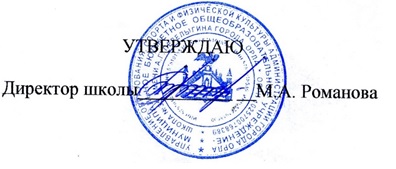 Приказ №_____68-3Д__ «25» _августа___ 2023 г.№п/пСодержание учебного предметаВиды учебной деятельностиКоличество часовКонтрольные работыПрактические лабораторные работы, творческие и проектные работы, экскурсии и др.Обществознание (66 часов)Обществознание (66 часов)Обществознание (66 часов)Обществознание (66 часов)Обществознание (66 часов)Обществознание (66 часов)1Введение. Входной контрольПознакомиться с содержанием курса, требованиями к результатам обучения, учебно-методическим комплектом, особенностями работы с ним. Характеризовать систему организации работы на уроке и при подготовке домашнего задания.Актуализировать знания из курса «Обществознание»41 – входная к/р2Глава 1. Экономическая жизнь обществаЗнать, с чем связано появление экономической науки; что изучают макроэкономика и микроэкономика; как можно измерить и определить ВВП. Понимать, каковы основные проблемы экономической науки, назвать и охарактеризовать их.называть факторы экстенсивного и интенсивного роста; объяснять, чем отличаются кризисы XIX в. от кризисов XX в.Знать основные признаки свободного рынка; чем характеризуется современный рынок.Понимать, чем рыночная экономика отличается от централизованной (плановой, командной); в чем состоят особенности фондового рынка;какую роль в рыночной экономике играет конкуренция.Знать, какие законы регулируют предпринимательские правоотношения; что такое лицензия, какова цель лицензирования.Объяснять, какие принципы лежат в основе предпринимательского права, чем отличается устав от учредительного договора.Знать, что такое финансирование и каковы его источники; что такое топ-менеджмент и какую должность он занимает в фирме.Объяснять цели экономической политики государства; называть основные методы воздействия государства на экономику.Знать, как действуют спрос и предложение на рынке труда.Объяснять, почему трудно достичь равновесия на рынке труда.211 – с/р1 – контрольная работа в формате ЕГЭ1 – практикум3Глава 2. Социальная сфераХарактеризовать сущность социальной структуры, осуществлять поиск информации по заданной теме, различать факты и суждения. Понимать, необходимость регулирования общественных отношений, сущность социальных норм, механизм  правового регулирования.Знать, особенности национальных отношений, причины конфликтов и способы их разрешения.Объяснять причинно-следственные и функциональные связи изученных социальных объектов, осуществлять поиск социальной информации представленной в различных знаковых системах.Знать, что такое неполная семья, как увеличение числа неполных семей сказывается на демографической и социальной ситуации в обществе.Объяснять, какие факторы оказали негативное влияние на современную демографическую ситуацию в России.Знать, что представляет собой понятие гендер; что такое гендерный стереотип.161 - тест1 - проект4Глава 3. Политическая сфера обществаЗнать соотношение власти и политики, признаки политических институтов.Объяснять, причинно-следственные связи изученных социальных объектов; взаимосвязи подсистем и элементов общества; осуществлять поиск социальной информации, анализировать ее, формулировать свое отношение по определенным проблемам.характеризовать основные подсистемы политической системы, выделять существенные признаки, раскрывать основные функции, характеризовать роль государствa, уметь обосновывать суждения.Объяснять сущность политического сознания, политического поведения.Знать классификации политических партий, называть основные политические партии в РФ.Различать различные избирательные системы, уметь приводить примеры государств с каждой из избирательных систем.Характеризовать каждую из идеологий, оказавших влияние на события XX в, определять место СМИ в современной политической жизни.Знать что такое политический процесс; типы политических процессов вам известны.251 – тест1 – к/р в формате ЕГЭ1 - практикум№ п/пТема урокаДатаДатаЭлектронно-образовательные ресурсы№ п/пТема урокапо плануфактЭлектронно-образовательные ресурсыВведение (4 ч)Введение (4 ч)Введение (4 ч)Введение (4 ч)Введение (4 ч)1Введение.Библиотека ЦОК2Повторение изученного в IV четверти.https://m.edsoo.ru/f5eca5523Повторение изученного в IV четверти.Библиотека ЦОК4Диагностический тест.https://m.edsoo.ru/f5eca552Глава 1. Экономическая жизнь общества (21 ч)Глава 1. Экономическая жизнь общества (21 ч)Глава 1. Экономическая жизнь общества (21 ч)Глава 1. Экономическая жизнь общества (21 ч)Глава 1. Экономическая жизнь общества (21 ч)5Роль экономики в жизни общества.Библиотека ЦОК6Роль экономики в жизни общества.https://m.edsoo.ru/f5eca5527Экономика: наука и хозяйство.Библиотека ЦОК8Экономика: наука и хозяйство.https://m.edsoo.ru/f5eca5529Экономический рост и развитие.Библиотека ЦОК10Экономический рост и развитие.https://m.edsoo.ru/f5eca55211Рыночные отношения в экономике.Библиотека ЦОК12Рыночные отношения в экономике.https://m.edsoo.ru/f5eca55213Фирмы в экономике. Библиотека ЦОК14Самостоятельная работа «Рыночные отношения. Фирмы в экономике».https://m.edsoo.ru/f5eca55215Финансовый рынок.Библиотека ЦОК1617Экономика и государство. https://m.edsoo.ru/f5eca552Библиотека ЦОК1617Экономика и государство. https://m.edsoo.ru/f5eca552Библиотека ЦОК18Практикум по написанию мини-сочинения.https://m.edsoo.ru/f5eca55219Финансовая политика государства.Библиотека ЦОК20Занятость и безработица.https://m.edsoo.ru/f5eca55221Мировая экономика.Библиотека ЦОК22Экономическая культура.https://m.edsoo.ru/f5eca55223Обобщение «Экономика».Библиотека ЦОКhttps://m.edsoo.ru/f5eca552 24Решение типовых заданий ЕГЭ по теме «Экономика».Библиотека ЦОКhttps://m.edsoo.ru/f5eca55225Контрольная работа в формате ЕГЭ «Экономическая сфера общества».Библиотека ЦОКhttps://m.edsoo.ru/f5eca552Глава 2. Социальная сфера (16 ч)Глава 2. Социальная сфера (16 ч)Глава 2. Социальная сфера (16 ч)Глава 2. Социальная сфера (16 ч)Глава 2. Социальная сфера (16 ч)2627Социальная структура общества.Библиотека ЦОК2627Социальная структура общества.https://m.edsoo.ru/f5eca5522829Социальные нормы и отклоняющееся поведение.Библиотека ЦОК2829Социальные нормы и отклоняющееся поведение.https://m.edsoo.ru/f5eca55230Проектная деятельность.Библиотека ЦОК31Нации и межнациональные отношения.https://m.edsoo.ru/f5eca5523233Семья и брак.Библиотека ЦОК3233Семья и брак.https://m.edsoo.ru/f5eca55234Гендер как научное понятие.Библиотека ЦОК35Молодежь в современном обществе.https://m.edsoo.ru/f5eca55236Демографическая ситуация в современной России.Библиотека ЦОК37Обобщение «Социальная сфера общества».https://m.edsoo.ru/f5eca55238Тест «Социальная сфера».Библиотека ЦОК39-40Решение типовых заданий ЕГЭ по теме «Социальная сфера».https://m.edsoo.ru/f5eca55241Проектная деятельность.Библиотека ЦОКГлава 3. Политическая жизнь общества. (25 ч)Глава 3. Политическая жизнь общества. (25 ч)Глава 3. Политическая жизнь общества. (25 ч)Глава 3. Политическая жизнь общества. (25 ч)Глава 3. Политическая жизнь общества. (25 ч)42Политика и власть.Библиотека ЦОК43Политическая система.https://m.edsoo.ru/f5eca55244Политическая система.Библиотека ЦОК45Гражданское общество и правовое государство.https://m.edsoo.ru/f5eca55246Гражданское общество и правовое государство.Библиотека ЦОК47Демократические выборы.https://m.edsoo.ru/f5eca55248Политические партии и партийные системы.Библиотека ЦОК49Политические партии и партийные системы.https://m.edsoo.ru/f5eca55250Практикум «Политические партии».Библиотека ЦОК51Политическая элита и политическое лидерство.https://m.edsoo.ru/f5eca55252Политическая элита и политическое лидерство.Библиотека ЦОК53Политическое сознание.https://m.edsoo.ru/f5eca55254Политическое сознание.Библиотека ЦОК55Политическое поведение.https://m.edsoo.ru/f5eca55256Политическое поведение.Библиотека ЦОК57Политический процесс и культура политического участия.https://m.edsoo.ru/f5eca55258Политический процесс и культура политического участия.Библиотека ЦОК59Обобщение «Политическая сфера общества».https://m.edsoo.ru/f5eca55260Тест «Политическая жизнь общества».Библиотека ЦОК61Решение типовых заданий ЕГЭ по теме «Политическая сфера».https://m.edsoo.ru/f5eca55262Алгоритм работы с текстом на ЕГЭ.Библиотека ЦОК63Повторительно – обобщающий урок.https://m.edsoo.ru/f5eca55264Контрольная работа в формате ЕГЭ.Библиотека ЦОК65Взгляд в будущее.https://m.edsoo.ru/f5eca55266Итоговый урок.Библиотека ЦОКhttps://m.edsoo.ru/f5eca552КлассРеквизиты программыУМК обучающихсяУМК учителяОценочные/ контрольно – измерительные материалы11Авторская программа Л.Н.Боголюбова, Н.И.Городецкой, Л.Ф.Ивановой и др. Программы общеобразовательных учреждений. Обществознание. 6-11 классы. (3-е издание.- М.: Просвещение, 2014.Учебник «Обществознание» 11 класс, ФГОС, Л.Н Боголюбов, Л.Ф Иванова, М. «Просвещение», 2020г. Учебник «Обществознание» 11 класс, ФГОС, Л.Н Боголюбов, Л.Ф Иванова, М. «Просвещение», 2020г.ФИПИ: Открытая база типовых заданий ЕГЭ .11Авторская программа Л.Н.Боголюбова, Н.И.Городецкой, Л.Ф.Ивановой и др. Программы общеобразовательных учреждений. Обществознание. 6-11 классы. (3-е издание.- М.: Просвещение, 2014.Учебник «Обществознание» 11 класс, ФГОС, Л.Н Боголюбов, Л.Ф Иванова, М. «Просвещение», 2020г. Учебник «Обществознание» 11 класс, ФГОС, Л.Н Боголюбов, Л.Ф Иванова, М. «Просвещение», 2020г.ЕГЭ 2019. Обществознание : Тематические тренировочные задания / О.В.Кишенкова. – Москва : Эксмо, 2019. – 192с.Дата№ урока п/пВид работыТема4Входной контроль.Материал 10 класса.14Самостоятельная работа.Рыночные отношения. Фирмы в экономике.18Практикум по написанию мини-сочинения.Тема на выбор.25Контрольная работа в формате ЕГЭ.Экономическая сфера общества.30-41Проектная деятельность.Тема на выбор (стр. 318).38ТестСоциальная сфера.50ПрактикумРолевая игра «Политические партии».60ТестПолитическая жизнь общества64Контрольная работаФормат ЕГЭИтого:Тесты и проверочные работы – 3                   Контрольные работы – 2                  Проекты – 1                  Самостоятельные работы – 1                         Практикумы – 2 Тесты и проверочные работы – 3                   Контрольные работы – 2                  Проекты – 1                  Самостоятельные работы – 1                         Практикумы – 2 Тесты и проверочные работы – 3                   Контрольные работы – 2                  Проекты – 1                  Самостоятельные работы – 1                         Практикумы – 2 № п\пДатаТема1Основные сферы общественной жизни2Человек и природа3Глобальные проблемы человечества4Деятельность человека5Потребности человека6Формы государства7Источники права8Конституция РФ9Права человека10Отрасли права